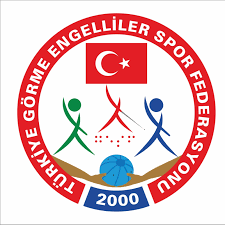 TÜRKİYE GÖRME ENGELLİLER SPOR FEDERASYONU SESİ GÖRENLER FUTBOL LİGİ 2022 SEZONU 8.HAFTA ( 10/09/2022 ) ATAMALARIM  A Ç   TARİHSAATA TAKIMIEV SAHİBİB TAKIMIMİSAFİRHAKEMLERGÖREVLİLER110/09/2022SAAT:10:00İZMİR ÇAĞDAŞ GÖRMEYENLER SPOR KULÜBÜ YENİMAHALLE BELEDİYESİ GÖRME ENGELLİLER SPOR KULÜBÜ  1. ZEKİ SERKAN ÖLÇEK 2. EMRULLAH AYGÜN3. FURKAN KOBAKSÜRE: ALİCAN MUSLUOĞLU YAZI: RECEP TALİ Gözlemci: AHMET DURGUNTEMSİLCİ:  ADEM KIRAÇLİG YÜRÜTME KURULU:  110/09/2022SAAT:10:00ADRES:   İZMİR MENDERES 19 MAYIS STADYUMU ADRES:   İZMİR MENDERES 19 MAYIS STADYUMU 1. ZEKİ SERKAN ÖLÇEK 2. EMRULLAH AYGÜN3. FURKAN KOBAKSÜRE: ALİCAN MUSLUOĞLU YAZI: RECEP TALİ Gözlemci: AHMET DURGUNTEMSİLCİ:  ADEM KIRAÇLİG YÜRÜTME KURULU:  210/09/2022SAAT:16:30TÜRKİYE GÖRME ENGELLİLER DERNEĞİ SPOR KULÜBÜESKİŞEHİR GÖRME ENGELLİLER SPOR KULÜBÜ DERNEĞİ  1. MURAT DÖNMEZ 2. MUSTAFA BOSTAN3. VELİ YAVUZ  SÜRE: MURAT BAY YAZI: AYBÜKE YAPRAKCI  Gözlemci: TEMSİLCİ: M. ENDER CEBECİLİG YÜRÜTME KURULU:  AYHAN KAYHAN210/09/2022SAAT:16:30ADRES:   MALTEPE SAHİL SPOR TESİSLERİ: ÇINAR MAH.TURGUT ÖZAL BULVARI. ORHANGAZİ ŞEHİR PARKI. NO:006 MALTEPE İSTANBUL ADRES:   MALTEPE SAHİL SPOR TESİSLERİ: ÇINAR MAH.TURGUT ÖZAL BULVARI. ORHANGAZİ ŞEHİR PARKI. NO:006 MALTEPE İSTANBUL 1. MURAT DÖNMEZ 2. MUSTAFA BOSTAN3. VELİ YAVUZ  SÜRE: MURAT BAY YAZI: AYBÜKE YAPRAKCI  Gözlemci: TEMSİLCİ: M. ENDER CEBECİLİG YÜRÜTME KURULU:  AYHAN KAYHAN310/09/2022SAAT:10:00KAYSERİ GÖRME ENGELLİLER SPOR KULÜBÜ  ÇANKAYA BELEDİYESİ GÖRME ENGELLİLER SPOR KULÜBÜ 1. ÖMER FATİH ERGÜL2. İSMAİL SAKAR3. SADIK AKSOYSÜRE: MUSTAFA KALAYCIYAZI: MERYEM ERGÜLGözlemci: MESUT ARGUZTEMSİLCİ: VEDAT YAVUZ LİG YÜRÜTME KURULU:  Y. ERKAN ÇÖMLEK310/09/2022SAAT:10:00ADRES:  KAYSERİ ARGINCIK B1 FUTBOL SAHASI ADRES:  KAYSERİ ARGINCIK B1 FUTBOL SAHASI 1. ÖMER FATİH ERGÜL2. İSMAİL SAKAR3. SADIK AKSOYSÜRE: MUSTAFA KALAYCIYAZI: MERYEM ERGÜLGözlemci: MESUT ARGUZTEMSİLCİ: VEDAT YAVUZ LİG YÜRÜTME KURULU:  Y. ERKAN ÇÖMLEK410/09/2022SAAT:10:00YUKATEL DENİZLİ GESK YILDIRIM BELEDİYESİ ALTINOKTA GÖRME ENGELLİLER SPOR KULÜBÜ  1. ÖNDER ŞİMŞEK 2. HÜSEYİN ÇİĞİL3. SELÇUK AKBAŞSÜRE: AYSEL TUNCAYYAZI: OĞUZHAN SELCENGözlemci: YÜCEL SARPTEMSİLCİ:  FATİH ATALAYLİG YÜRÜTME KURULU:  TAYFUN TURGUT410/09/2022SAAT:10:00ADRES:   ŞİRİNKÖY FUTBOL SAHASI. ŞİRİNKÖY MAHALLESİ. MERKEZ EFENDİ/DENİZLİADRES:   ŞİRİNKÖY FUTBOL SAHASI. ŞİRİNKÖY MAHALLESİ. MERKEZ EFENDİ/DENİZLİ1. ÖNDER ŞİMŞEK 2. HÜSEYİN ÇİĞİL3. SELÇUK AKBAŞSÜRE: AYSEL TUNCAYYAZI: OĞUZHAN SELCENGözlemci: YÜCEL SARPTEMSİLCİ:  FATİH ATALAYLİG YÜRÜTME KURULU:  TAYFUN TURGUT